Policy 6.4 - Resolution of Reports Against StudentsAppeal – Response to an Appeal of a Hearing Panel Decision Form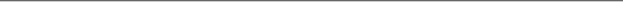 Name of Party Completing Form:Date Submitted:A Response to an Appeal of a Hearing Panel Decision may be submitted to the Title IX Coordinator within ten (10) business days of receipt of the other party’s appeals, subject to requests for reasonable extensions.The response should address both the specific ground(s) for appeal set forth in the appealing party’s statement and the specific facts asserted by the appealing party. The Response to an Appeal of a Hearing Panel Decision may not exceed 2500 words.  Your word count will be verified and the word limit strictly enforced.The responding party must sign the Response and indicate the word count.Parties are not required to file a Response to an Appeal of a Hearing Panel Decision.  Parties who choose to file a Response must use this form and submit it electronically to the Office of the Title IX Coordinator at titleix@cornell.edu. [Insert Text of your Response to an Appeal]_________________________Party Signature[Insert Text]_________________________Word Count